بسمه تعالیآقای/خانم................................................................................................................................سلام علیکمپیرو دعوتنامه شماره ..........................................مورخ ...............................................و برابر گزارش شماره ...............................................مورخه ..................................شهرداری محترم منطقه ............... بدینوسیله به اطلاع میرساند پرونده کسبی شما در جلسه مورخه ...........................کمیسیون مطرح و برابر رای صادره محکوم به پرداخت مبلغ ...................................................................ریال بابت عوارض سالیانه حرف و مشاغل و عوارض خدمات و دیرکرد از سال ..............................................گردیده اید.از آنجائیکه رای صادره قطعی است ظرف مدت ده دور از تاریخ رویت این نامه به شما مهلت داده میشود نسبت به پرداخت وجه مذکور اقدام نمائید . در غیر اینصورت شهرداری برابر ضوابط و مقررات اقدام خواهد نمود.                                                   دبیر کمیسیون ماده 77رونوشت:شهرداری بندرعباس به انضمام یک نسخه از رای صادره جهت استحضاردبیرخانه کمیسیون ماده 77                 امضاء تحویل دهنده                    امضاء تحویل گیرندهنسخه گردان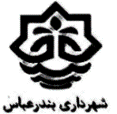 ابلاغیهکمیسیون ماده 77 قانون شهرداری ها کد مدرک:                        FM506ابلاغیهکمیسیون ماده 77 قانون شهرداری ها شماره  و تاریخ بازنگری:      00-20/12/97ابلاغیهکمیسیون ماده 77 قانون شهرداری ها شماره صفحه:                            1 از 1